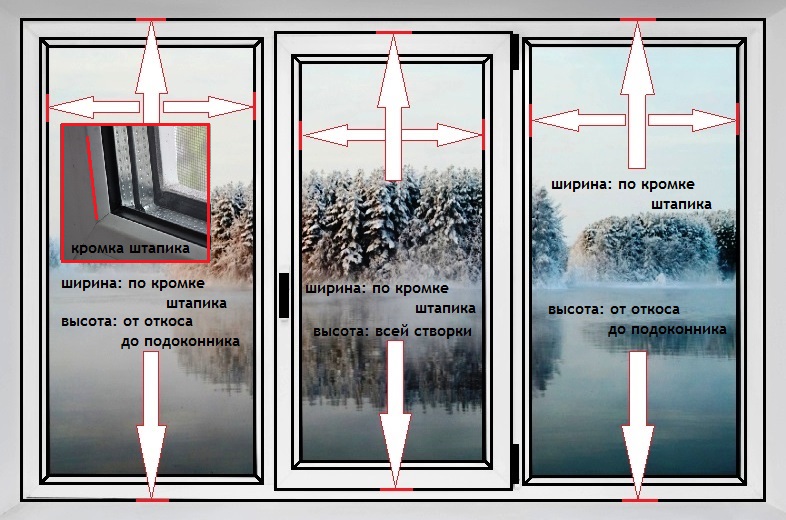 Заказ на изготовление кассетных рулонных штор ЮНИОчень желательно фото: 1. Окно целиком во всю площадь экрана телефона                                                          2. Уплотнительную резинку стекла с расстояния 20 смВаши комментарии:ФИОФИОАдресАдресТелефонТелефон№Наименование тканиНаименование тканиШирина, смВысота, смЦепочка управления (слева/справа)Створка глухая или открывающаясяШт.123456789101112131415